ПРИКАЗ № 182-ВИНа основании поступивших заявлений и документов в соответствии с п. 9.2.11 Устава Ассоциации СРО «Нефтегазизыскания-Альянс», п. 3.7 Положения о реестре членов Ассоциации СРО «Нефтегазизыскания-Альянс»:ПРИКАЗЫВАЮВнести в реестр членов Ассоциации в отношении ООО «Техно-Траффик М» (ИНН 7722619642), номер в реестре членов Ассоциации - 212:Внести в реестр членов Ассоциации в отношении ООО «ЦЕНТРРЕГИОНСТРОЙ» (ИНН 7706692765), номер в реестре членов Ассоциации - 316:Внести в реестр членов Ассоциации в отношении АО «СТНГ» (ИНН 7714572888), номер в реестре членов Ассоциации - 86:Внести в реестр членов Ассоциации в отношении ООО «ЛУКОЙЛ-Волгограднефтепереработка» (ИНН 3448017919), номер в реестре членов Ассоциации - 125:Внести в реестр членов Ассоциации в отношении ООО «СтройТехЭксперт» (ИНН 5504236460), номер в реестре членов Ассоциации - 258:Генеральный директор                                                                                                   А.А. Ходус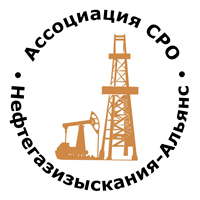 Ассоциация саморегулируемая организация«Объединение изыскателей для проектирования и строительства объектов топливно-энергетического комплекса«Нефтегазизыскания-Альянс»Об изменении сведений, содержащихся в реестре членов21.06.2021 г.Категория сведенийСведенияМесто нахождения юридического лица и его адрес105005, РФ, г. Москва, ул. Радио, дом 24, корпус 1, пом. XV, этаж 8, ком. 1, оф. 802/13Категория сведенийСведенияМесто нахождения юридического лица и его адрес119021, РФ, г. Москва, ул. Россолимо, д. 17 стр. 3, чердак, пом./ком. I/4-11Категория сведенийСведенияФамилия, имя, отчество лица, осуществляющего функции единоличного исполнительного органа юридического лица и (или) руководителя коллегиального исполнительного органа юридического лицаГенеральный директор Шапиро Даниил ВульфовичКатегория сведенийСведенияФамилия, имя, отчество лица, осуществляющего функции единоличного исполнительного органа юридического лица и (или) руководителя коллегиального исполнительного органа юридического лицаГенеральный директор Иванов Александр ПетровичКатегория сведенийСведенияСведения о соответствии члена саморегулируемой организации условиям членства в саморегулируемой организации, предусмотренным законодательством Российской Федерации и (или) внутренними документами саморегулируемой организацииСоответствуетУстановлено соответствие требованиям, предъявляемым к членам, выполняющим инженерные изыскания для строительства особо опасных и технически сложных объектов (кроме объектов использования атомной энергии).Сведения о результатах проведенных саморегулируемой организацией проверок члена саморегулируемой организации и фактах применения к нему мер дисциплинарного воздействияПроверен и соответствует условиям членства, в том числе требованиям к членам, выполняющим инженерные изыскания для строительства особо опасных, технически сложных и уникальных объектов (кроме объектов использования атомной энергии), меры дисциплинарного воздействия не применялись.